
Arbeitsblatt zu:Sebastian KurzKapitel 1: Was für ein Jugendlicher war Sebastian Kurz? Hatte er schon früh Eigenschaften, die ihm heute als Politiker nutzen?Kapitel 2: Hatte Sebastian Kurz schon immer den Plan, in die Politik zu gehen? Kapitel 3: Wer holte Kurz in die Politik - und warum? Wie hat Kurz am Anfang in der Politik über Integration gesprochen?Kapitel 4: Was wollte sich Kurz von der französischen Politik-Bewegung En Marche abschauen?Kapitel 5: Ist die türkise ÖVP unter Sebastian Kurz jetzt eine ganz andere Partei als die alte ÖVP? Mit was für einem Auto kann man die Kurz-ÖVP vergleichen? 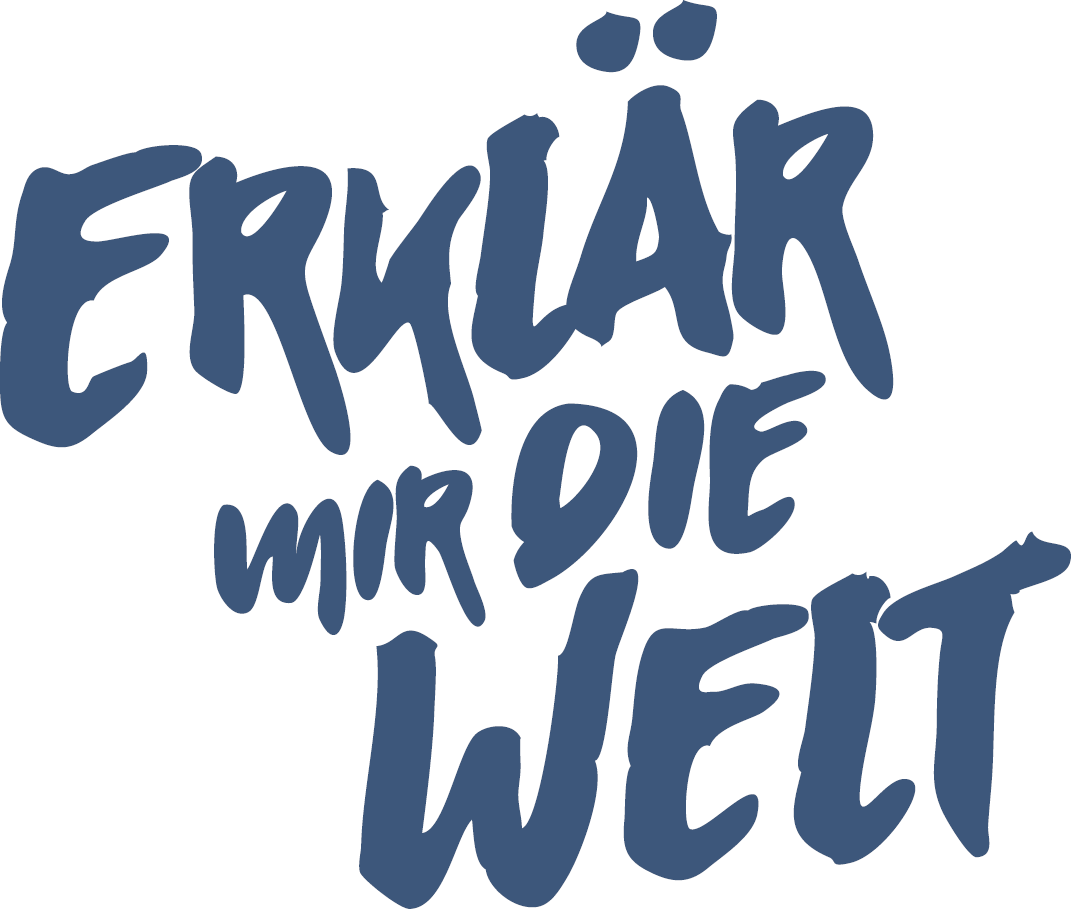 